GOVIND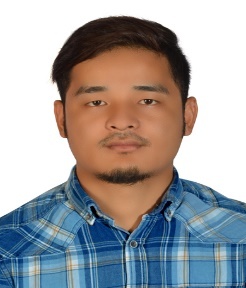 Abu Dhabi, UAE   				Email: govind.322657@2freemail.com OBJECTIVETo obtain a challenging position that allows me to utilize my current skills to assist in advancing a business that offers a stable employment opportunity. I am also eager to learn new skills and business and technological advancements.PROFESSIONALMore than (9) years of working experience asDocument Controller and OfficeSecretary in reputable firms in Saudi Arabia& UAE.SKILLSPROFESSIONAL EXPERIENCEEngineering Marketing Est;Abu Dhabi, UAE					2016-PresentOffice Secretary Cum Document Controller Manage and maintain all controlled company documents.Update and control procedure documents and forms.Create and manage document hierarchy and process systems.Take charge of all document identification, classification and filing.Frequently conduct document audits confirming they are current and accurately reflect recorded evidence.Ensure revised documents are accessible.Assist with communication during external audits.Conform to company enforced specifications and Document Control Procedures.Train Document Control Clerks and delegate and oversee their tasks.Train employees in company’s controlled document processes to ensure correct handling of documents from the ground up.Oversee document through its entire lifecycle (inception to archival).Check and edit incoming documents and prepare for distribution.Create document filing and organizing systems that are both effective and efficient.Ensure proper organization and security of documents (paper and electronic).Log document requests and help retrieve documents as needed for employees.Make available, notify and distribute documents to relevant recipients.JGC Gulf International Co.,Al Khabor;Saudi Arabia 				2014-2016Document Controller Manage telephone calls professionally, efficiently and with good communication skills. Receiving piping isometric drawings CD from client.Handling and data entry for engineering documents.Distribute Letter and Memo’s to various subdivisions.Hands on experience in handling works related with internet. Ability to work in a team, inspire and motivate other to excel.Isometric drawing issues to engineering for prepare piping spools drawing.Preparing the turnover documents, sign off forms to client.Preparing of weekly progress report for the commissioning activities.Preparation and sending documents/drawings to related engineers/supervisors.Journal updating contractor & sub-contractor appraisal performance report to Manager.Rapidly learn and master varied computer programs; recently completed Microsoft Office Suite certificate course.Confirm delivery of documents to proper personnel. SAUDI ARAMCO, Al-Khobar, Saudi Arabia					2009-2014Office Secretary Cum Document Controller Contract & co-operate with clients, patients & sub-contractorSort out Vacation/Short Leave/Medical records of all staff.Keeping the track of Human Resources Data of all workforces. Charging man hours, checking unclosed & create work order at SAP method.Good analytical and problem solving skill, positive attitude & continual learning. Responsible for check contractors actual progress & forecast and concern about it. Attending telephone calls, typing & proper filling, maintain office rules and regulations.Close-out & review PM, MMT Ticket at SAP Logon and prepare monthly time sheet for contractor at work-order report at system.Dealing with insurance company & generate service order as per doctor instruction at system.Produce consultation to doctor as per sickness for patient with insurance card at oracle logon.Processing and renewal of ID card, Passport, Driving License, Residential Permit & Work Permit for personnel. Preparing, sending and receiving company e-mails, performs other office duties assigned by the project manager. Confirm validity appointment and covering treatment plus medication for long suffering as per insurance policy notify. Organizing & distributing of all incoming/outgoing correspondences (letters, faxes, agenda of meetings, project documentation, filling, printing etc.)EDUCATIONBHAIRWAHA MULTIPLE COLLEGE, Lumbini, Nepal Bachelor in Commerce (Commerce), 2004-2008UN ORGANISATION SCHOOL, Meghalaya, India	UN Examination Certificate, 2001-2003TECHNICAL QUALIFICATIONCALC INSTITUTE, Siddharthnagar, Nepal	Diploma in Office, 2005PERSONAL INFORMATIONDate of Birth				:			08 April, 1989                    Sex					:			MaleMarital Status				:			MarriedReligion				: 			Hinduism Language 	Proficiency in reading, writing & speaking English, Hindi &Nepali; Proficiency in speaking Urdu& Arabic.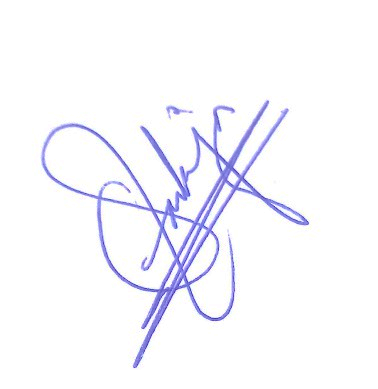 I hereby declare that all the information given above are true and correct to the best of my knowledge and belief.GOVIND General Office SkillsSchedulingSAP Customer ServiceBook-KeepingAconexMarketing & SalesTime-KeepingRambollFront-Office OperationsReport PreparationOracle Written CorrespondenceMaterial HandlingOut Look Expression